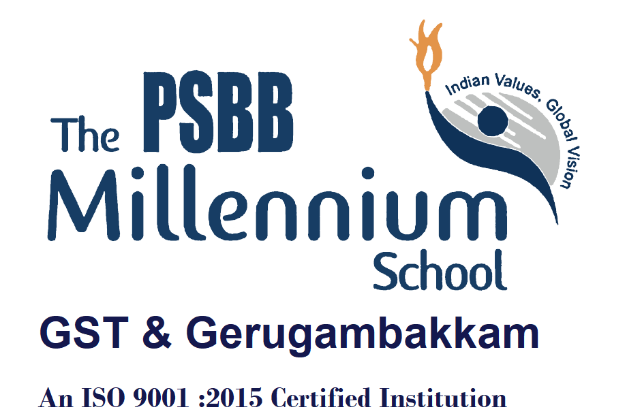 Holiday List Update Soon 